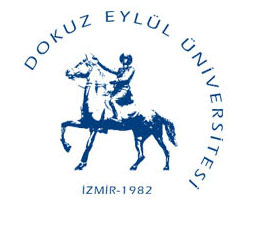 T.C.DOKUZ EYLÜL ÜNİVERSİTESİMühendislik Fakültesi DekanlığıKayıt Sildirme DilekçesiT.C.DOKUZ EYLÜL ÜNİVERSİTESİMühendislik Fakültesi DekanlığıKayıt Sildirme DilekçesiT.C.DOKUZ EYLÜL ÜNİVERSİTESİMühendislik Fakültesi DekanlığıKayıt Sildirme DilekçesiT.C.DOKUZ EYLÜL ÜNİVERSİTESİMühendislik Fakültesi DekanlığıKayıt Sildirme DilekçesiT.C.DOKUZ EYLÜL ÜNİVERSİTESİMühendislik Fakültesi DekanlığıKayıt Sildirme Dilekçesi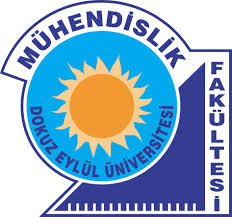 Öğrencinin;Adı – SoyadıOkul NumarasıOkul NumarasıBölümü- SınıfıCep TelefonuElektronik Mektup AdresiElektronik Mektup AdresiPosta AdresiFakültenizden kaydımın silinmesini ve Lise Diplomasının tarafıma verilmesini konusunda gereğini arz ederim.     İmzaAdı-Soyadı                                                                                                                    TarihDilekçeye Eklenecek Belgeler:1-İlişki Kesme Formu2-Nüfus Cüzdan Fotokopisi3- Öğrenci Kimlik KartıFakültenizden kaydımın silinmesini ve Lise Diplomasının tarafıma verilmesini konusunda gereğini arz ederim.     İmzaAdı-Soyadı                                                                                                                    TarihDilekçeye Eklenecek Belgeler:1-İlişki Kesme Formu2-Nüfus Cüzdan Fotokopisi3- Öğrenci Kimlik KartıFakültenizden kaydımın silinmesini ve Lise Diplomasının tarafıma verilmesini konusunda gereğini arz ederim.     İmzaAdı-Soyadı                                                                                                                    TarihDilekçeye Eklenecek Belgeler:1-İlişki Kesme Formu2-Nüfus Cüzdan Fotokopisi3- Öğrenci Kimlik KartıFakültenizden kaydımın silinmesini ve Lise Diplomasının tarafıma verilmesini konusunda gereğini arz ederim.     İmzaAdı-Soyadı                                                                                                                    TarihDilekçeye Eklenecek Belgeler:1-İlişki Kesme Formu2-Nüfus Cüzdan Fotokopisi3- Öğrenci Kimlik KartıFakültenizden kaydımın silinmesini ve Lise Diplomasının tarafıma verilmesini konusunda gereğini arz ederim.     İmzaAdı-Soyadı                                                                                                                    TarihDilekçeye Eklenecek Belgeler:1-İlişki Kesme Formu2-Nüfus Cüzdan Fotokopisi3- Öğrenci Kimlik KartıFakültenizden kaydımın silinmesini ve Lise Diplomasının tarafıma verilmesini konusunda gereğini arz ederim.     İmzaAdı-Soyadı                                                                                                                    TarihDilekçeye Eklenecek Belgeler:1-İlişki Kesme Formu2-Nüfus Cüzdan Fotokopisi3- Öğrenci Kimlik KartıFakültenizden kaydımın silinmesini ve Lise Diplomasının tarafıma verilmesini konusunda gereğini arz ederim.     İmzaAdı-Soyadı                                                                                                                    TarihDilekçeye Eklenecek Belgeler:1-İlişki Kesme Formu2-Nüfus Cüzdan Fotokopisi3- Öğrenci Kimlik Kartı